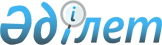 Тереңкөл ауданының ауылдық елді мекендерінде тұратын және жұмыс істейтін мемлекеттік денсаулық сақтау, әлеуметтік қамсыздандыру, білім беру, мәдениет, спорт және ветеринария ұйымдарының мамандарына бюджет қаражаты есебінен коммуналдық көрсетілетін қызметтерге ақы төлеу және отын сатып алу бойынша әлеуметтік қолдау көрсетудің тәртібі мен мөлшерін бекіту туралыПавлодар облысы Тереңкөл аудандық мәслихатының 2019 жылғы 30 желтоқсандағы № 3/53 шешімі. Павлодар облысының Әділет департаментінде 2020 жылғы 9 қаңтарда № 6707 болып тіркелді
      Қазақстан Республикасының 2001 жылғы 23 қаңтардағы "Қазақстан Республикасындағы жергілікті мемлекеттік басқару және өзін-өзі басқару туралы" Заңының 6-бабына, Қазақстан Республикасының 2005 жылғы 8 шілдедегі "Агроөнеркәсіптік кешенді және ауылдық аумақтарды дамытуды мемлекеттік реттеу туралы" Заңының 18-бабының 5-тармағына, Қазақстан Республикасының 2016 жылғы 6 сәуірдегі "Құқықтық актілер туралы" Заңының 46-бабы 2-тармағы 4) тармақшасына Тереңкөл аудандық мәслихаты ШЕШІМ ҚАБЫЛДАДЫ:
      1. Тереңкөл ауданының ауылдық елді мекендерінде тұратын және жұмыс істейтін мемлекеттік денсаулық сақтау, әлеуметтік қамсыздандыру, білім беру, мәдениет, спорт және ветеринария ұйымдарының мамандарына бюджет қаражаты есебінен коммуналдық көрсетілетін қызметтерге ақы төлеу және отын сатып алу бойынша әлеуметтік қолдау көрсетудің тәртібі мен мөлшері осы шешімнің қосымшасына сәйкес бекітілсін.
      2. Качир аудандық мәслихатының 2014 жылғы 26 қыркүйектегі "Качир ауданының ауылдық елді мекендерінде тұратын және жұмыс істейтін әлеуметтік қамсыздандыру, білім, мәдениет, спорт және ветеринария мемлекеттік ұйымдарының мамандарына отын сатып алуға әлеуметтік көмек ұсыну туралы" № 4/33 шешімінің (Нормативтік құқықтық актілерді мемлекеттік тіркеу тізілімінде № 4089 болып тіркелген, 2014 жылғы 14 қазанда "Әділет" ақпараттық-құқықтық жүйесінде жарияланған) күші жойылды деп танылсын.
      3. Осы шешімнің орындалуын бақылау Тереңкөл аудандық мәслихатының бюджеттік саясаты мен экономикалық даму мәселелер жөніндегі комиссиясына жүктелсін.
      4. Осы шешім оның алғашқы ресми жарияланған күнінен кейін күнтізбелік он күн өткен соң қолданысқа енгізіледі. Тереңкөл ауданының ауылдық елді мекендерінде тұратын және жұмыс істейтін
мемлекеттік денсаулық сақтау, әлеуметтік қамсыздандыру, білім беру, мәдениет, спорт
және ветеринария ұйымдарының мамандарына бюджет қаражаты есебінен
коммуналдық көрсетілетін қызметтерге ақы төлеу және отын сатып алу бойынша әлеуметтік қолдау көрсетудің тәртібі мен мөлшері
      1. Бюджет қаражаты есебінен коммуналдық көрсетілетін қызметтерге ақы төлеу және отын сатып алу бойынша әлеуметтік қолдау (бұдан әрі – әлеуметтік колдау) Тереңкөл ауданының ауылдық елді мекендерінде тұратын және жұмыс істейтін мемлекеттік денсаулық сақтау, әлеуметтік қамсыздандыру, білім беру, мәдениет, спорт және ветеринария ұйымдарының мамандарына (бұдан әрі – мамандар) көрсетіледі.
      2. Әлеуметтік қолдауды тағайындау және төлеу уәкілетті орган – "Тереңкөл ауданының жұмыспен қамту және әлеуметтік бағдарламалар бөлімі" мемлекеттік мекемесімен жүзеге асырылады.
      3. Әлеуметтік қолдау екінші деңгейдегі банкте немесе банк операцияларын жүзеге асыруға тиісті лицензиясы бар ұйымдарда жеке (карточкалық) шотының болуын растайтын құжатты қоса бере отырып, мемлекеттік ұйымның бірінші басшысы бекіткен тізім негізінде мамандардан өтініштер талап етілмей көрсетіледі.
      4. Әлеуметтік қолдауды төлеуді уәкілетті орган екінші деңгейдегі банктер немесе банк операцияларының тиісті түрлеріне лицензиясы бар ұйымдар арқылы мамандардың жеке (карточкалық) шоттарына аудару жолымен жүргізіледі.
      5. Отбасында екі және одан да көп маман тұрған жағдайда әлеуметтік қолдау осы адамдардың әрқайсысына жеке тағайындалады және төленеді.
      6. Әлеуметтік қолдау мамандарға бюджеттік қаражат есебінен жылына бір рет 3 (үш) айлық есептік көрсеткіш мөлшерінде көрсетіледі.
					© 2012. Қазақстан Республикасы Әділет министрлігінің «Қазақстан Республикасының Заңнама және құқықтық ақпарат институты» ШЖҚ РМК
				
      Тереңкөл аудандық мәслихатының сессия төрағасы 

Г. Аменова

      Тереңкөл аудандық мәслихатының хатшысы 

С. Баяндинов
Тереңкөл аудандық
мәслихатының
2019 жылғы 30 желтоқсаны
№ 3/53 шешіміне
қосымша